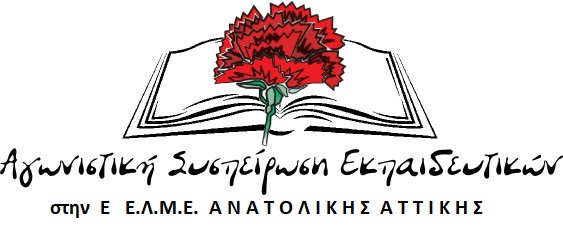 Αποτελέσματα εκλογών στην Ε ΕΛΜΕ Ανατολικής ΑττικήςΣυναδέλφισσες και συνάδελφοι,Χαιρετίζουμε όλους αυτούς που συμμετείχαν στις εκλογές και τίμησαν με την ψήφο τους την Αγωνιστική Συσπείρωση Εκπαιδευτικών.  Η ψήφος 113 συναδέλφων προς την ΑΣΕ, η διατήρηση των δυνάμεων μας και η παρουσία μας στο ΔΣ της ΕΛΜΕ, είναι παρακαταθήκη για μια ΕΛΜΕ που θα παλεύει για τα εργασιακά και μορφωτικά δικαιώματα εκπαιδευτικών και μαθητών.  Είναι μια ψήφος για ένα σωματείο δεύτερο σπίτι των συναδέλφων, για ένα σωματείο που δεν θα καλλιεργεί τις χαμηλές απαιτήσεις και την ατομική λύση, την υποταγή στην αντιλαϊκή κυβερνητική πολιτική, όπως καλλιεργεί η πλειοψηφία των δυνάμεων της ΕΛΜΕ. Δεν παραγνωρίζουμε το γεγονός ότι το αποτέλεσμα των εκλογών ενισχύει τις δυνάμεις που βάζουν εμπόδια στον αγώνα ενάντια στις αντιασφαλιστικές μεταρρυθμίσεις, την αξιολόγηση, την αδιοριστία, στην αύξηση των ταξικών φραγμών στο σχολείο και αυτό είναι κάτι που θα βρούμε μπροστά μας όλοι οι συνάδελφοι.Ωστόσο η στήριξη των συναδέλφων στην ΑΣΕ μας δίνει δύναμη για να συνεχίσουμε τον αγώνα μαζί με τους εργαζόμενους, για να δυναμώσει το ρεύμα συσπείρωσης εργαζομένων και σωματείων για την ικανοποίηση των σύγχρονων αναγκών μας χωρίς να προσαρμόζουμε τη δράση του σωματείου στο «ρεαλισμό» και τα όρια ενός βάρβαρου συστήματος που θέλει τους εργαζόμενους να δουλεύουν έως τα βαθιά γεράματα, που θέλει τα παιδιά μας  να δουλεύουν και τις Κυριακές και έχει κάνει την παιδεία και την υγεία εμπόρευμα. Καλούμε τους συναδέλφους να στηρίξουν αυτό τον προσανατολισμό για να ανοίξει ο δρόμος της ελπίδας και της προοπτικής, για να γίνουν οι εργαζόμενοι πρωταγωνιστές στην ζωή τους, για την ζωή και την εκπαίδευση που μας αξίζει.  25/01/2020Ιανουάριος 2020Ιανουάριος 2020Ιανουάριος 2019Ιανουάριος 2019ΠαρατάξειςΨήφοιΈδρεςΨήφοιΈδρεςΨήφισαν848726Άκυρα – Λευκά1411Έγκυρα834715ΑΣΕ1131981ΔΑΚΕ30432332ΕΑΠ20222022ΠΕΚ1141901ΣΥΝΕΚ1010921